ISTITUTO COMPRENSIVO STATALE “Paolo Borsellino” 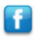 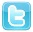 Via Lavinium s.n.c. – 87020 SANTA MARIA DEL CEDRO (CS)Tel. e Fax 0985/5462-5731 - C.F. 92011810782 - C. M. CSIC83700Rwww.icsantamariadelcedro.edu.it e-mail: csic83700r@istruzione.it  pec: csic83700r@pec.istruzione.it Scuola Secondaria I Grado ad indirizzo musicaleAllegato C                                                                                                     Al Dirigente Scolastico                                                                                                                  OGGETTO: prosecuzione della somministrazione farmaco salvavita (CONTIENE DATI SENSIBILI) I sottoscritti ______________________________________________________________Genitori  dell’alunno/a _________________________________________ nato/a _____________________ iscritto/a alla classe _____________Sez __________ Plesso ___________________________;  avendo inoltrato nel decorso A.S. formale richiesta per la somministrazione del farmaco in orario scolastico; considerato che nel corrente A.S  il / la proprio/a figlio/a necessita – in caso di bisogno – della  somministrazione del farmaco e/o la somministrazione  - terapia non è mutata, i sottoscritti chiedono  la prosecuzione per la somministrazione del farmaco anche per l’ Anno Scolastico___________ I sottoscritti esprimono il consenso affinché il personale della scuola individuato dal Dirigente e, resosi disponibile, somministri i farmaci previsti dal Piano terapeutico e sollevano il medesimo personale da qualsivoglia responsabilità derivante dalla somministrazione stessa del farmaco, purché effettuata in ottemperanza al Piano terapeutico. I sottoscritti, avranno cura di provvedere alla fornitura, all’adeguato rifornimento e/o sostituzione dei farmaci anche in relazione alla loro scadenza, consapevoli che in caso di farmaco scaduto questo non potrà essere somministrato. I sottoscritti, provvederanno a rinnovare la documentazione al variare della posologia e ad ogni passaggio scolastico/trasferimento, nonché comunicare tempestivamente e documentare adeguatamente al Dirigente Scolastico, mediante certificazione medica, ogni variazione dello stato di salute dell'allievo/a medesimo/a rilevante ai fini della somministrazione così come ogni variazione delle necessità di somministrazione e/o la sospensione del trattamento.  I sottoscritti sono consapevoli che tale richiesta non è valida per la somministrazione dei farmaci in caso di partecipazione del/la figlio/a ai viaggi di istruzione e/o visite guidate, per le quali si necessita apposita dichiarazione firmata da entrambi i genitori. I sottoscritti autorizzano il personale della scuola, ad intervenire a sostegno delle funzioni vitali ed alla eventuale somministrazione del farmaco salvavita, in attesa dell'intervento degli operatori del 112  Privacy policy Con la presente clausola l’Istituto _____________________________dichiara che il trattamento dei dati personali da Lei forniti sarà effettuato in conformità all’art.11 comma 1 lettere da a) ad e) del D.Lgs. 196/03. Inoltre, ai sensi dell’art. 13 del DLgs 196/03 comma 1 lettere da a) ad f), l’Istituto _____________________________ dichiara che il trattamento potrà effettuarsi con o senza l’ausilio di mezzi elettronici o comunque automatizzati, nel rispetto delle regole di riservatezza e di sicurezza previste dalla legge e/o da regolamenti interni, compatibili con le finalità per cui i dati sono stati raccolti. Che i dati raccolti non saranno comunicati a terzi se non nei casi previsti od imposti dalla legge e secondo le modalità in essa contenute; che Lei potrà esercitare i propri diritti in conformità a quanto prescritto negli artt. da 7 a 10 del DLgs 196/03; che il Titolare del trattamento dei dati è il Dirigente scolastico pro-tempore, dott. ____________________ dell’Istituto ______________________. I sottoscritti, acconsentono al trattamento dei dati personali ai sensi del D.lgs 196/3 (i dati sensibili sono i dati idonei a rilevare lo stato di salute delle persone). Santa Maria del Cedro__________________  	 	 	 	 	 	 	 	 	 	 	I Genitori  	 	 	 	 	 	 	 	 	 	__________________                                                                                                                       ___________________ 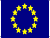 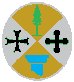 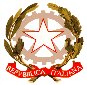 UNIONE EUROPEAREGIONE CALABRIAAssessorato Istruzione, Alta Formazione e RicercaREPUBBLICA ITALIANA